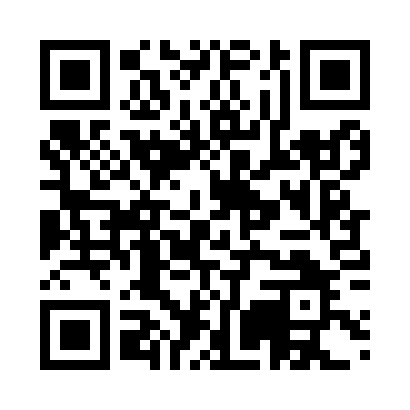 Prayer times for Katselovo, BulgariaWed 1 May 2024 - Fri 31 May 2024High Latitude Method: Angle Based RulePrayer Calculation Method: Muslim World LeagueAsar Calculation Method: HanafiPrayer times provided by https://www.salahtimes.comDateDayFajrSunriseDhuhrAsrMaghribIsha1Wed4:156:081:136:128:1810:042Thu4:136:071:136:128:1910:063Fri4:116:051:136:138:2110:074Sat4:096:041:136:148:2210:095Sun4:076:031:126:148:2310:116Mon4:056:011:126:158:2410:137Tue4:036:001:126:168:2510:148Wed4:015:591:126:168:2610:169Thu3:595:581:126:178:2810:1810Fri3:575:561:126:188:2910:2011Sat3:565:551:126:188:3010:2212Sun3:545:541:126:198:3110:2313Mon3:525:531:126:198:3210:2514Tue3:505:521:126:208:3310:2715Wed3:485:511:126:218:3410:2816Thu3:465:501:126:218:3510:3017Fri3:455:491:126:228:3610:3218Sat3:435:481:126:238:3710:3419Sun3:415:471:126:238:3810:3520Mon3:405:461:126:248:3910:3721Tue3:385:451:126:248:4010:3922Wed3:365:441:136:258:4110:4023Thu3:355:431:136:268:4210:4224Fri3:335:431:136:268:4310:4325Sat3:325:421:136:278:4410:4526Sun3:305:411:136:278:4510:4727Mon3:295:401:136:288:4610:4828Tue3:285:401:136:288:4710:5029Wed3:265:391:136:298:4810:5130Thu3:255:391:136:298:4910:5331Fri3:245:381:146:308:5010:54